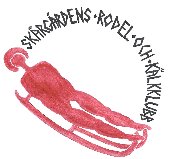 Klubbläger  Siguda den 24-27 Feb 201733 stycken är nu anmälda till Sigulda lägret, varav Norge är  6 personer.Tränare kommer att vara våran Hasse och Lina från Norge. Vi har också med oss Pierre Styfberg  och Lina Tiren´ från RF som hjälper våra landslags åkare med fys och mental träning.Nytt boende är bokat. www.hostelkaba.lv. Några av oss kommer att få bo på madrasser. Säng linne och frukost ingår i boendet. Vi kommer att hjälpas åt att laga övrig mat.  Maila Ann om special kost.Era resehandlingar är skickade separat till var och en tidigare. Se översikt  för att ev samresa till flyg / färja. Dom som åker färja kommer att ha första träningspasset fredag den 24 eftermiddag med Hasse. Övriga har första passet  morgonen .lördag den 25 feb . Vi har bokat 2 pass om dagen och återkommer med tid. Totalt är det 16 åkare med.Ni som inte ännu har betalt in läger avgiften på 1500 kr gör det på ; Skärgårdens Rodel och Kälkklubb bankgiro 132-5596. Medlems avg och licens måste vara betald. 100 kr –Enskild medlem och 300 kr för familj. Licens för åkare är 200 kr per pers. Betalas in på klubbens konto Medtag; Tränings kläder för både åkning i banan och fysträning. (Oömma handskar och skor för åkning i banan).Mat till och från lägret ingår inte. Möjlighet att äta buffé på färjan till och från finns. Vuxen 350 kr och 12-17 år 165 kr upp till 11 år 115 kr. I samband med lägret kommer SM för Herr & Dam, Svenska Cupen och KM att genomföras.Ser fram mot ett kul läger !!!Ann, Lotten, Urban och Hasse.Inbjudan till KM och Svenska Cupen i Sigulda 26 Feb 2017Inbjudna till KM Klass 	HerrDamMix Junior, gäller för  födda  från 2003Tävlingen är en differens tävling mellan 2 åk från valfri höjd och gäller alla medlemmar i klubben.Inbjudna till Svenska Cupen Klass 	Herrar födda från 1998	Dam  födda från 1998	Dam Junior födda  från 2003 till 1999 	Herr Junior födda från 2003	till 1999	Knatte klass mixBästa sammanlagda tid av 2 åk.Anmälan sker på plats.Skärgårdens Rodel och Kälk klubb.